							ПРОЕКТ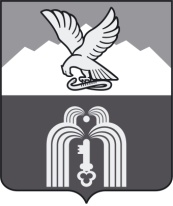 Российская ФедерацияР Е Ш Е Н И ЕДумы города ПятигорскаСтавропольского краяО внесении изменений в решение Думы города Пятигорска «Об утверждении Положения о муниципальном лесном контроле на территории муниципального образования города-курорта Пятигорска»В соответствии с Лесным кодексом Российской Федерации, Федеральным законом «Об общих принципах организации местного самоуправления в Российской Федерации», Федеральным законом «О государственном контроле (надзоре) и муниципальном контроле в Российской Федерации», Уставом муниципального образования города-курорта Пятигорска,Дума города ПятигорскаРЕШИЛА:1. Внести в Положение о муниципальном лесном контроле на территории муниципального образования города-курорта Пятигорска, утвержденное  решением Думы города Пятигорска от 31 августа 2021 года  № 34-72 РД (далее – Положение), следующие изменения:1) пункт 1.5 изложить в следующей редакции:«1.5. Муниципальный лесной контроль на территории муниципального образования города-курорта Пятигорска (далее – город Пятигорск) осуществляет администрация города Пятигорска. Уполномоченным органом является Отдел муниципального контроля администрации города Пятигорска (далее – орган муниципального контроля).Должностными лицами органа муниципального контроля, уполномоченными осуществлять муниципальный лесной контроль, являются лица, которые замещают должности муниципальной службы Отдела муниципального контроля администрации города Пятигорска и в должностные обязанности которых в соответствии с должностной инструкцией входит осуществление полномочий по муниципальному лесному контролю.Должностным лицом, уполномоченным на принятие решения о проведении контрольных (надзорных) мероприятий, является руководитель (заместитель руководителя) органа муниципального контроля.»;2) по всему тексту Положения слово «Управление» заменить словами «орган муниципального контроля» в соответствующем падеже;3) пункт 1.7 после слов «управления рисками» дополнить словами «причинения вреда (ущерба) охраняемым законом ценностям»;4) пункт 3.5 изложить в следующей редакции:«3.5. Предостережение о недопустимости нарушения обязательных требований (далее – предостережение) объявляется и направляется контролируемому лицу в соответствии с положениями Федерального закона № 248-ФЗ.Орган муниципального контроля объявляет контролируемому лицу предостережение при наличии сведений о готовящихся нарушениях обязательных требований или признаках нарушений обязательных требований и (или) в случае отсутствия подтвержденных данных о том, что нарушение обязательных требований причинило вред (ущерб) охраняемым законом ценностям либо создало угрозу причинения вреда (ущерба) охраняемым законом ценностям, и предлагает принять меры по обеспечению соблюдения обязательных требований.Контролируемое лицо в течение десяти рабочих дней со дня получения предостережения вправе подать в орган муниципального контроля возражение в отношении предостережения (далее – возражение).Возражение составляется контролируемым лицом в произвольной форме с указанием следующей информации:наименование органа муниципального контроля, в который направляется возражение;наименование юридического лица, фамилию, имя и отчество (последнее – при наличии) индивидуального предпринимателя или гражданина, а также номер (номера) контактного телефона, адрес (адреса) электронной почты (при наличии) и почтовый адрес, по которым должен быть направлен ответ контролируемому лицу;дату и номер предостережения;доводы, на основании которых контролируемое лицо не согласное с объявленным предостережением;дату получения предостережения контролируемым лицом;личную подпись и дату.В случае необходимости в подтверждение своих доводов контролируемое лицо прилагает к возражению соответствующие документы либо их заверенные копии.Орган муниципального контроля рассматривает возражение в течение пятнадцати рабочих дней со дня его получения.По результатам рассмотрения возражения орган муниципального контроля принимает одно из следующих решений:удовлетворяет возражение в форме отмены предостережения;отказывает в удовлетворении возражения с указанием причины отказа.Орган муниципального контроля информирует контролируемое лицо о результатах рассмотрения возражения в течение пяти рабочих дней со дня рассмотрения возражения в отношении предостережения.Повторное направление возражения по тем же основаниям не допускается. Орган муниципального контроля вправе принять решение о безосновательности очередного возражения. О данном решении необходимо уведомить в течение десяти рабочих дней контролируемое лицо, направившее возражение.Орган муниципального контроля осуществляет учет объявленных ими предостережений и использует соответствующие данные для проведения иных профилактических мероприятий и контрольных (надзорных) мероприятий.»;5) Приложение к Положению считать Приложением 1 к Положению;6) дополнить Положение Приложением 2 в редакции согласно Приложению к настоящему решению.2. Контроль за исполнением настоящего решения возложить на администрацию города Пятигорска.3. Настоящее решение вступает в силу со дня его официального опубликования.Председатель Думы города Пятигорска						       Л.В. ПохилькоГлава города Пятигорска						  Д.Ю. Ворошилов__________________________________________Приложениек решению Думы города Пятигорскаот ____________________ № ______«Приложение 2к Положению о муниципальном лесном контроле на территории муниципального образования города-курорта ПятигорскаИндикаторы рисканарушения обязательных требований, используемые для определения необходимости проведения внеплановых контрольных (надзорных) мероприятий при осуществлении муниципального лесного контроля на территории муниципального образования города-курорта ПятигорскаПри осуществлении муниципального лесного контроля устанавливаются следующие индикаторы риска нарушения обязательных требований:1) нарушение поверхностного и внутрипочвенного стока вод, затопление и заболачивание лесных участков вдоль дорог при использовании лесов для строительства, реконструкции и эксплуатации автомобильных дорог;2) несоблюдение правил пожарной и санитарной безопасности в лесах;3) использование лесов для разведки и добычи полезных ископаемых;4) использование токсичных химических препаратов;5) осуществление видов деятельности в сфере охотничьего хозяйства;6) проведение мероприятий по строительству, реконструкции, эксплуатации линейных объектов, а также водохранилищ, иных искусственных водных объектов и (или) гидротехнических сооружений без оформления сервитута и проекта освоения лесов;7) размещение лесоперерабатывающей инфраструктуры;8) использование лесных участков, на которых встречаются виды растений, занесенные в Красную книгу Российской Федерации или Красную Книгу Ставропольского края;9) повреждение лесных насаждений, растительного покрова и почв лесных участков;10) захламление лесных участков строительным и бытовым мусором, отходами древесины, иными видами отходов;11) Правил учета древесины;12) Правил использования лесов для переработки древесины и иных лесных ресурсов;13) возведение объектов или выполнение мероприятий, не предусмотренных проектом освоения лесного участка;14) невыполнение обязательных требований лесного законодательства к оформлению документов (сервитут, проект освоения лесов), являющихся основанием для использования лесных участков.».Управляющий деламиДумы города Пятигорска						        Е.В.МихалеваПОЯСНИТЕЛЬНАЯ ЗАПИСКАк проекту решения Думы города Пятигорска«О внесении изменений в решение Думы города Пятигорска «Об утверждении Положения о муниципальном лесном контроле на территории муниципального образования города-курорта Пятигорска»Настоящий проект разработан в целях исполнения норм Федерального закона от 31 июля 2020 года № 248-ФЗ «О государственном контроле (надзоре) и муниципальном контроле в Российской Федерации».Указанным проектом предлагается внести в Положение о муниципальном лесном контроле на территории муниципального образования города-курорта Пятигорска изменения с учетом рекомендаций Министерства экономического развития Ставропольского края.Учитывая вышеизложенное, положения представленного проекта решения Думы города Пятигорска соответствуют Конституции Российской Федерации, федеральным законам.Глава города Пятигорска 						  Д.Ю. Ворошилов